EN ALLOZA, EN EL ALBERGUE MUNICIPAL.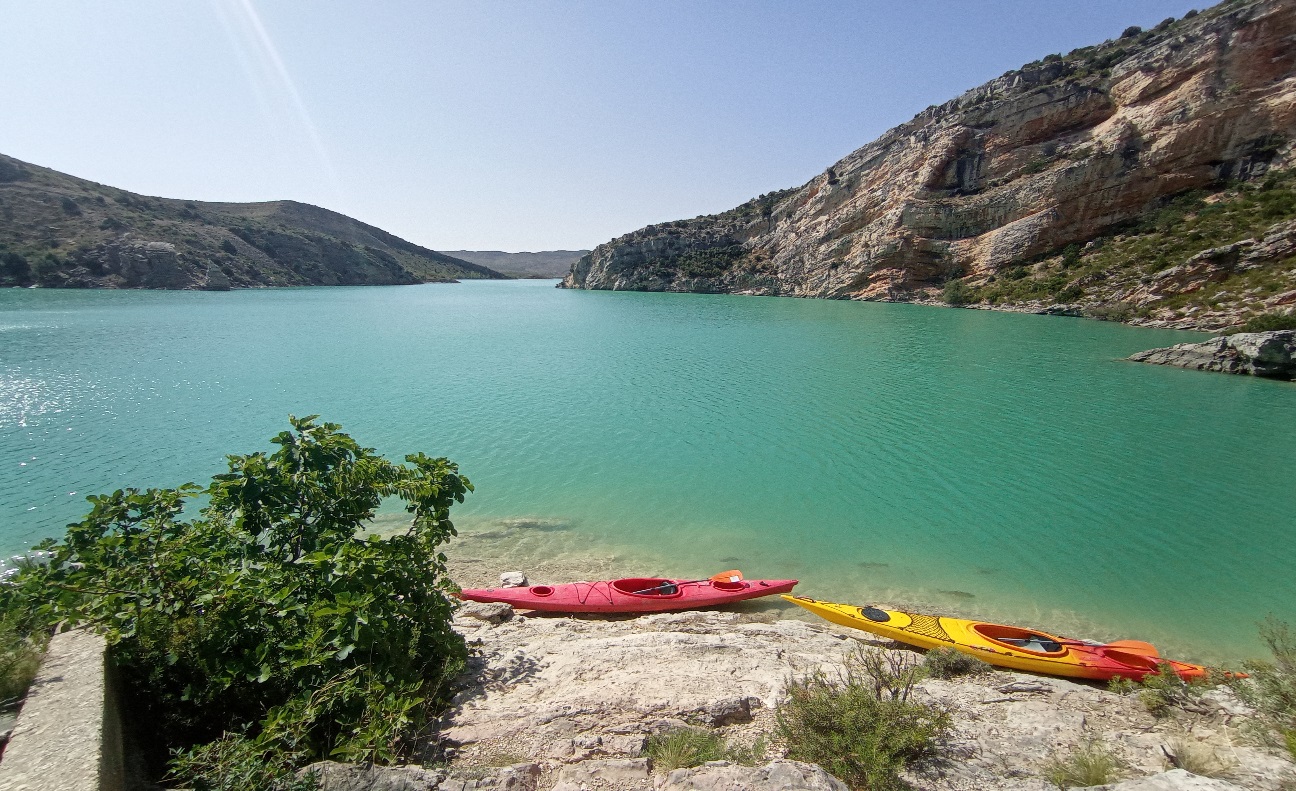 SE CELEBRARÁ UNA CHARLA COLOQUIO SOBRE LA SITUACIÓN ACTUAL DE LA  COLOCACIÓN DE GRANDES CENTROS  EÓLICOS Y MACROPARQUES DE PLACAS SOLARES, TANTO EN TIERRA COMO FLOTANTES.INSTALACIONES EN LA PROVINCIA DE TERUEL.INTERVENDRAN:Plataforma a FAVOR de los Paisajes de TeruelPLATAFORMA CUEVA FORADADA DE OLIETEGRUPO EN DEFENSA DEL PANTANO CUEVA FORARADA DE ALCAINE.SE COMUNICA A TODOS LOS INTERESADOS QUE HOYA LAS SIETE DE LA TARDE